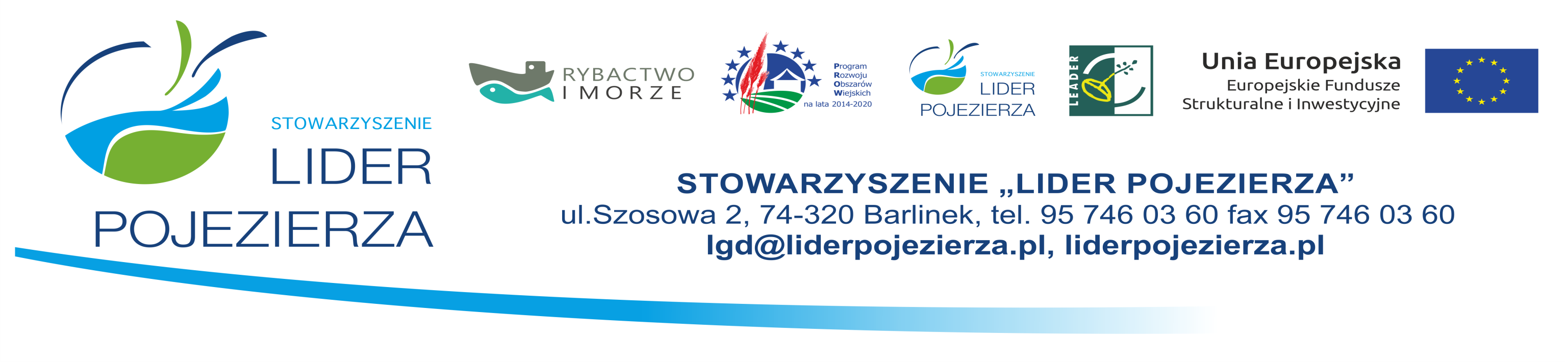 													REJESTR               	                                                                                   Załącznik nr 1 do ProcedurWNIOSKÓW O PRZYZNANIE POMOCY ZŁOŻONYCH W NABORZE NR 2/2023/ZTRJZAKRES: Wspieranie wspólnych działań polepszających infrastrukturę wodną oraz zagospodarowanie turystyczne rzek i jezior  w ramach Lokalnej Strategii Rozwoju na lata 2014-2020 oraz Priorytetu 4 „Zwiększenie zatrudnienia i spójności terytorialnej”, zawartego w Programie Operacyjnym „Rybactwa i Morze” na lata 2014-2020Limit środków przeznaczonych na nabór  300 000,00 zł.Lp.Data i godzina złożeniaNumer wniosku/ znak sprawyNumer producenta/Identyfikacyjny[ARiMR]WnioskodawcaTytuł operacjiLokalizacja operacji (gmina)Wartość wnioskuWnioskowana kwota pomocyUwagi26.04.2023 r. godz. 13.50LGD/5216-1/2/2023/ZTRJ03891650Klub Żeglarski SZTAKSELBudowa tężni solankowej nad brzegiem jeziora Panieńskiego w m. PełczycePełczyce497 555,00300 000,00Razem Razem Razem Razem Razem Razem Razem 497 555,00300 000,00